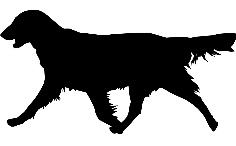 THE FLATCOATED RETRIEVER SOCIETYBREED APPRECIATION DAY/BREED SPECIFIC SEMINAR
Speaker: Louise Jones

Sunday 30th October 2022 Nether Whiteacre Village Hall Station Rd, Nether Whitacre, Birmingham B46 2EHThe Breed Appreciation Day (BAD)/Breed specific Seminar is open to all who wish to gain a better understanding of the Flatcoated Retriever. The BAD is a mandatory requirement for all judges wishing to progress from Level 1 to Level 2 on the Judges Competency Framework (JCF). The Kennel Club has stated that from 2020, all judges will need to be registered on at least JCF Level 1 in order to undertake any judging appointment.
The day will begin with an introduction to the Flatcoated Retriever and a presentation of the Kennel Club Breed Standard and the FCRS extended breed standard.There will be an opportunity for those eligible to take the Multiple Choice Exam before the lunch break or the B list examination.Please note that anyone can attend the BAD but only judges that have undertaken the following Kennel Club education seminars are eligible to take the Multiple Choice Exam: • To have passed the Rules & Regulations of a Dog Show Judge • To have passed the Points of the Dog Assessment • To have attended a Conformation & Movement seminar • To have completed the critique writing course • To have completed 6 days stewarding. PLEASE NOTE: The Multiple Choice Exam also forms the B list assessment for the current Judges criteria for the Flatcoated Retriever Society –There are no special requirements to take this assessment.The afternoon will be devoted to hands on practical experience and everyone will have the opportunity to examine several exhibits under the guidance of experienced Breed judges. For those eligible a group mentoring session can be completed. Candidates successful in this will be able to count it towards progression to JCF Level 3. Candidates must have passed the MCE in the morning to be eligible to take part in the mentoring session.

Breed Education Coordinator (BEC) Victoria Goldberg will be happy to give further advice and guidance. She can be contacted on 0116 2402043 - email Victoria Goldberg:victoriajgoldberg@gmail.com.

For any further information about the day - please contact Louise Jones on 01409 25449 or louisebraemist1@btinternet.comThe cost for the day is £20 for members and £30 for non-members, which includes lunch & refreshments. Please complete and return the booking form below by email to: Mandy Romeo-Dieste:hopevalley@virginmedia.com or post to 
10 Glenalmond Close, Ashby de la Zouch, Leicestershire LE65 2SDPayment can be made either by a cheque payable to the Flatcoated Retriever Society or by BACS ( Flatcoated Retriever Society, sort code 20 20 65, account no 70822329, ref BAD/ name )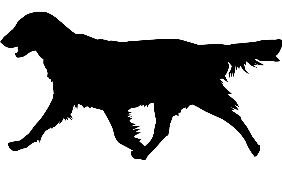 FLATCOATED RETRIEVER SOCIETYBREED APPRECIATION DAY/BREED SPECIFIC SEMINAR(Run in accordance with Kennel Club Code of Best Practice)Sunday 30th October 2022BOOKING FORMNAME:ADDRESS: EMAIL:TELEPHONE Are you an FCRS Member? 						Yes/No	Are you on a B or C List to judge FCR’s?				Yes/NoHave you passed the relevant examination on KC regulations and judging procedures? 								Yes/NoHave you attended a seminar given by a KC accredited trainer on conformation and movement? 						Yes/NoHave you passed a points of the dog assessment conducted by a KC accredited trainer and passed the assessment? 			Yes/NoHave you completed the online critique writing course?	 	Yes/NoHave you completed at least 6 stewarding appointments?	Yes/No	Do you have any special dietary requirements? Signature......................................          Date...............................................